INDICAÇÃO Nº 7392/2017Sugere ao Poder Executivo Municipal a troca de lâmpada em caráter de urgência na Rua Vinte e Um de abril, defronte ao nº 163, no bairro Parque Olaria, neste município. Excelentíssimo Senhor Prefeito Municipal, Nos termos do Art. 108 do Regimento Interno desta Casa de Leis, dirijo-me a Vossa Excelência que, por intermédio do Setor competente, promova a manutenção de troca de lâmpada na Rua Vinte e Um de abril, defronte ao nº 163, no bairro Parque Olaria, neste municípioJustificativa:Este vereador foi procurado por munícipes residentes do bairro Parque Olaria, solicitando a troca da lâmpada no referido local, pois a mesma já esta queimada há algum tempo, causando insegurança á população, já que os moradores trafegam pela via durante a madrugada, quando vão ao trabalho.Plenário “Dr. Tancredo Neves”, em 19 de setembro de 2017.JESUS VENDEDOR-Vereador / Vice Presidente-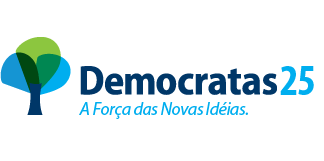 